表格4、過去推廣Project WET課程回報表請分享您過去推廣Project WET課程的成果與心得表格4、過去推廣Project WET課程回報表請分享您過去推廣Project WET課程的成果與心得表格4、過去推廣Project WET課程回報表請分享您過去推廣Project WET課程的成果與心得課程執行者姓名許絲瓜許絲瓜課程助教小叮噹小叮噹課程執行對象彰化泰合國小6年級彰化泰合國小6年級課程執行對象年齡 平均12歲平均12歲課程執行人數 31人 31人課程執行日期2015.5/52015.5/5課程進行時間上午10:00-12:00，共2 小時上午10:00-12:00，共2 小時課程執行內容10:00-11:00 大雷雨+水的奇妙旅程 ；11:00-12:00路過的旅客10:00-11:00 大雷雨+水的奇妙旅程 ；11:00-12:00路過的旅客課程執行心得 課程是否適用於現地、實際帶領狀況、未來執行評估等分享本次課程由降雨開始談，緊接談水在自然界的旅程，最後再將範圍縮小到只談森林中的水。學生都玩得很開心，但是在結尾的地方稍弱，因為三個活動都很動態，下次需要想個方法讓學生在結尾的時候可以靜下心討論，或許請他們畫一張圖也不錯…。課程是否適用於現地、實際帶領狀況、未來執行評估等分享本次課程由降雨開始談，緊接談水在自然界的旅程，最後再將範圍縮小到只談森林中的水。學生都玩得很開心，但是在結尾的地方稍弱，因為三個活動都很動態，下次需要想個方法讓學生在結尾的時候可以靜下心討論，或許請他們畫一張圖也不錯…。活動照片與說明(至少2張)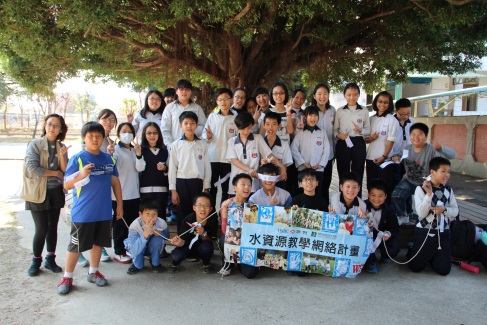 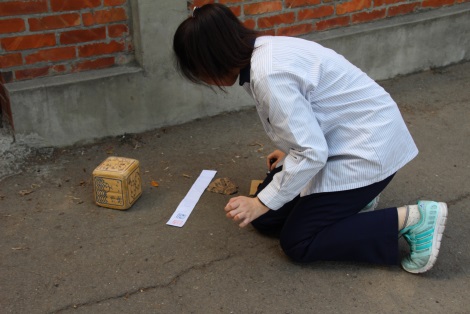 活動照片與說明(至少2張)說明:最後開心的大合照說明: 水的奇妙旅程